FOLIO Module Server Monitor(模块服务器监控):CPU usage:Memory usage: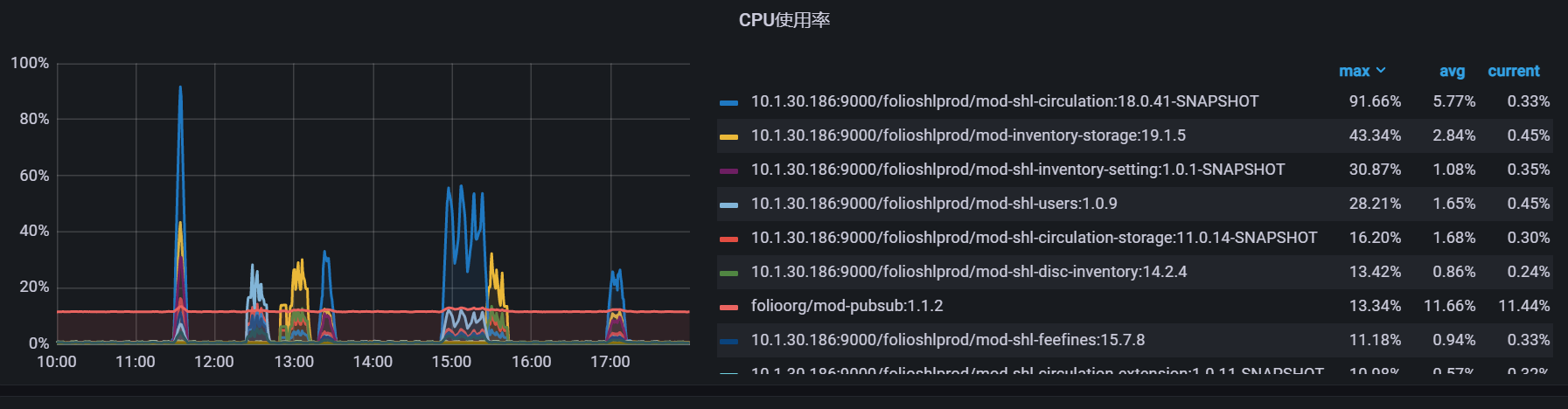 Overall network traffic rate: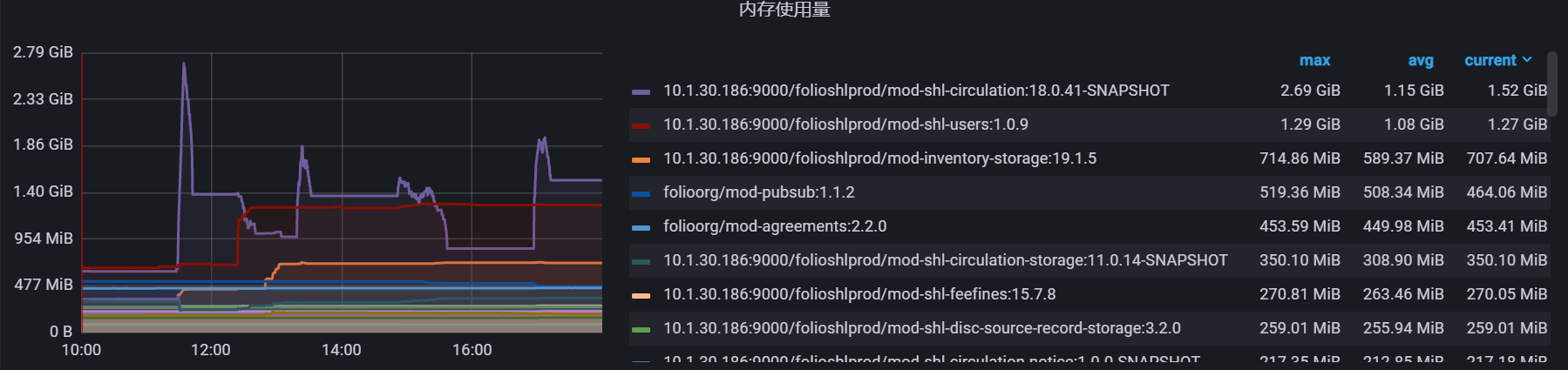 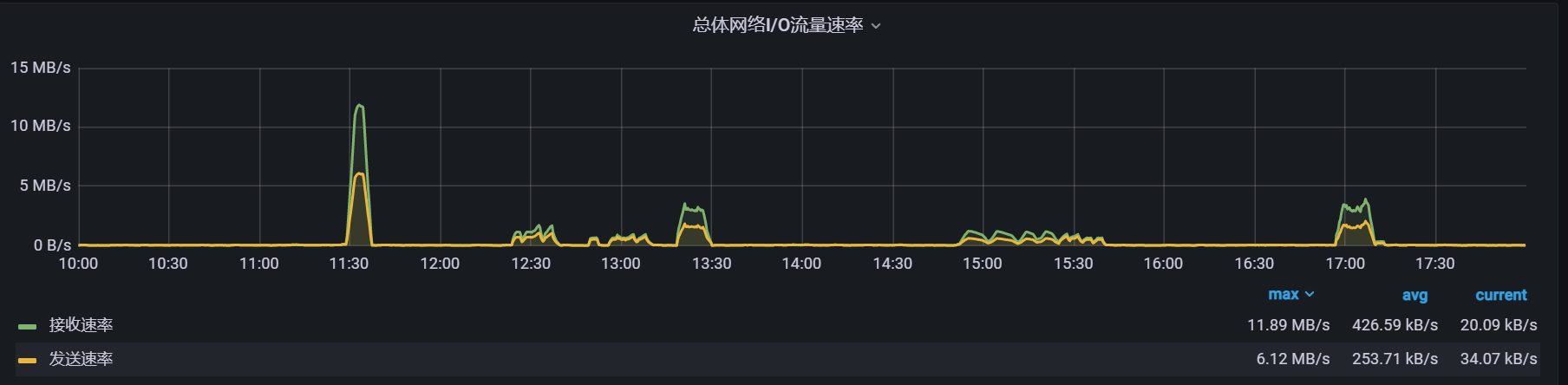 DB Server Monitor(数据库服务器监控)：CPU usage (left); Memory usage(middle); Network bandwidth traffic per second (Right)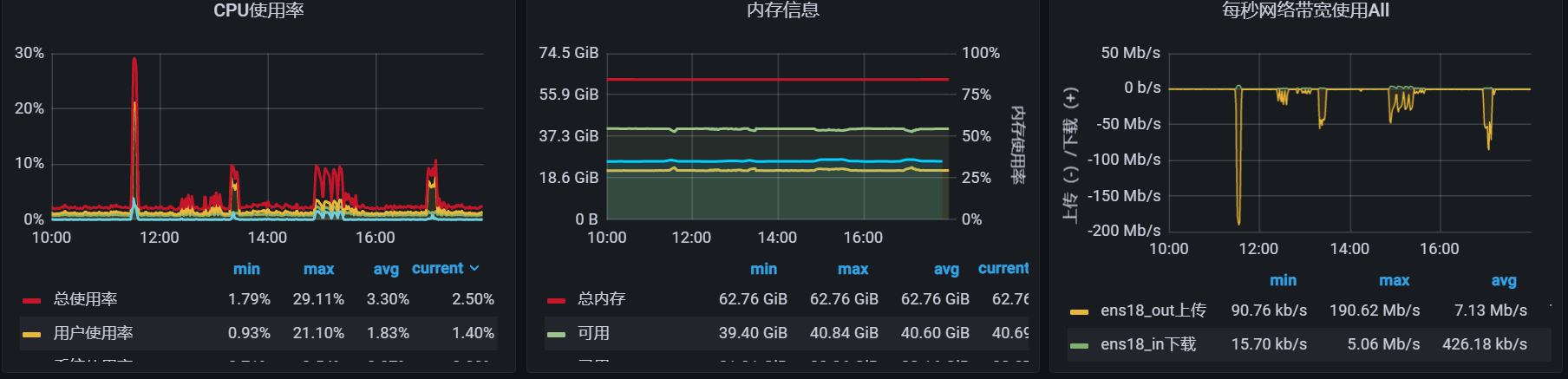 Disk read and write rate (left)；The percentage of time spent in I/O operations per second (middle)； Time spent reading and writing each IO (ref: less than 100ms) (beta) (Right)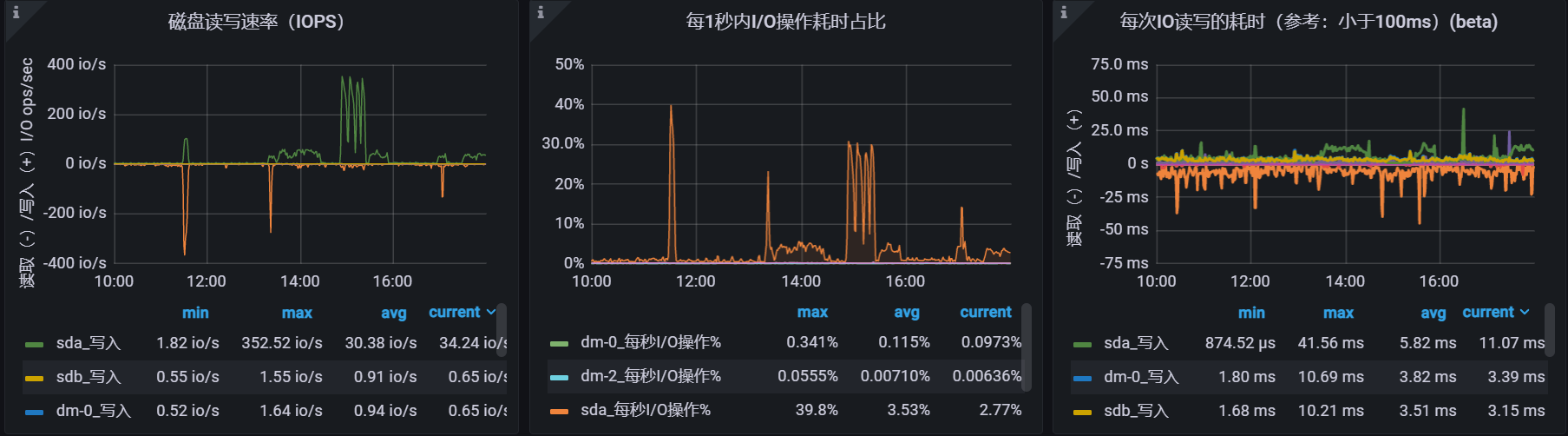 Check-out and check-in test results at 30 concurrency:The average loan time is 1.13sThe average return time is 13.9s借出和还回在30并发时测试结果：借出平均时间为1.13s还回平均时间为13.9sCheck-out and check-in test results at 20 concurrency:The average loan time is 0.50sThe average return time is 0.80s借出和还回在20并发时测试结果：借出平均时间为0.50s还回平均时间为0.80sPeriod (时间段)Action (操作)11：28--11：38Checkout (借出)12：23--12：33Sip2 query stress test (Sip2查询压测)12：55--13：08Sip2 query stress test (Sip2查询压测)13：18--13：28Checkin (还回)14：51--15：36Sip2 query stress test (Sip2查询压测)16：56--17：06Checkin (还回)